Уважаемый Анатолий Григорьевич!Настоящим письмом ООО «Объединение энергоменеджмента» сообщает, что 22 декабря   2012 г. начата работа по разработке схемы теплоснабжения Муниципального образования Раздольевского сельского поселение на период до 2028г.Схема разрабатывается в соответствии с Федеральным законом Российской Федерации №190-ФЗ от 27.07.2010 «О теплоснабжении», в объеме требований, установленных Постановлением Правительства Российской Федерации от 22.02.2012 г. № 154  «О требованиях к схемам теплоснабжения, порядку их разработки и утверждения».С уважением,Генеральный директор ООО «Объединение энергоменеджмента»Матченко Сергей Александрович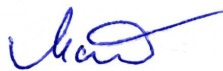 Исх. № 428-01 от 22.12.12 г.Главе администрации МО Раздольевское  СПКировского районаЛенинградской  области Соловьеву А.Г